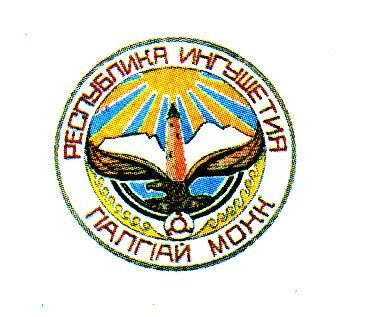 ГIАЛГIАЙ  РЕСПУБЛИКАЗАКОН«ГIалгIай Республика  машара судхоех» долча ГIалгIай Республика Закона 7 статье хувцамаш юкъедахьара хьакъехьаТIаийцадГIалгIай РеспубликаХалкъа Гуллама	                                         2016 шера 24 ноябреСтатья 1«ГIалгIай Республика  машара судхоех» долча 1998 шера 3 февралерча №1-1-РЗ йолча ГIалгIай Республика Закона (газет «ГIалгIайче», 1998, 8 апреле; газет «Сердало», 2000, 27 мае; газет «ГIалгIайче», 2001, 24 декабре; 2002, 25 июле, 2003, 23 сентябре; 2006, 25 мае; 2007, 3 ноябре; 2008, 17 январе; 2011, 6 октябре; 2012, 7 июле; 2013, 5 сентябре; 2015, 8 декабре) 7 статье  хувцам юкъехьо, 3 пункт укх редакце дIа а язъеш:    «3. ГIалгIай Республика  районни (городской) суда председатель машара судхой къахьегам цхьан боараме нийса хилийтара духьа, нагахьа санна судебни района гIолларча боарамех цхьан машара судхочун къахьегам юкъера лаьрхIача совнагIа хилча, бокъо йолаш ва, ший оттам болча соцамца уголовни, граждански гIулакхаш, административни бокъонаш толхаярах дола гIулакхаш, дIа ца делча йиш йоаца ахчаш хьадахарах а санкцеш ярах  а судебни амар тIаэца, цхьан судебни даькъа машара судхочунга кхаьчача, цу судебни района кхыча судебни даькъа машара судхочунга дIадала.».Статья 2Ер Закон низаца чIоагIденна болх бе долалу ер официально  кепатеха итт ди чаккхдаьннача дийнахьа денз.ГIалгIай Республика	Мехкда                                                                              Евкуров Ю.Б.         г. Магас2016 шера «_____»___________         №______